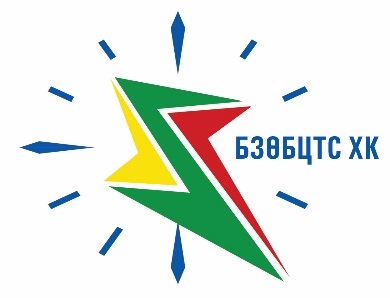 “БЗӨБЦТС” ТӨХК-ИЙНÀЖИЛТНЫ АНКЕТ1. ХУВЬ ХҮНИЙ ТАЛААРХ МЭДЭЭЛЭЛ 1.1.Ургийн овог: .........................................Эцэг /эх/-ийн нэр: …………………………..Нэр: ……………………………. 1.2. Хүйс…………………      1.3. Төрсөн………..он……….сар………..өдөр1.4. Төрсөн аймаг, хот…………………………сум, дүүрэг………………………..1.5. Үндэс угсаа………………………1.6. Нийгмийн гарал……………………….1.7. Гэр бүлийн байдал (зөвхөн гэр бүлийн бүртгэлд байгаа хүмүүсийг бичнэ):1.9. Оршин суугаа хаяг……………………………аймаг, хот………………………... сум, дүүрэгГэрийн хаяг………………………………………………………………………………………………Утас, үүрэн утас………………….......Факс…………………И-мэйл хаяг……………………….....1.10. Онцгой шаардлага гарвал харилцах хүний нэр……………………, түүний утас…..............2. БОЛОВСРОЛЫН ТАЛААРХ  МЭДЭЭЛЭЛБоловсролын /ерөнхий, тусгай дунд, дээд боловсрол, дипломын, бакалаврын болон магистрийн зэргийг оролцуулан/ Боловсролын зэрэг………………………………………………………………..       Мэргэшлийн зэрэг………………………………………………………………..3.МЭРГЭШЛИЙН БЭЛТГЭЛИЙН ТАЛААРХ  МЭДЭЭЛЭЛ3.1. Мэргэшлийн бэлтгэл /Мэргэжлийн болон бусад чиглэлээр мэргэшүүлэх сургалтанд хамрагдсан байдлыг бичнэ./4.УР ЧАДВАРЫН ТАЛААРХ МЭДЭЭЛЭЛ4.1. Ур чадвар (та өөрийн ур чадварыг түвшинг 1-3 баллаар үнэлнэ үү/1-тааруу, 2-дунд, 3-сайн)4.2. Гадаад хэлний мэдлэг (түвшинг “+” гэж тэмдэглэнэ)Урлаг, спортын авьяас:4.4. Компьютерийн болон оффисийн тоног төхөөрөмж, технологи эзэмшсэн байдал (түвшинг “+” гэж тэмдэглэнэ)5. ТУРШЛАГЫН ТАЛААРХ МЭДЭЭЛЭЛ5.1 Хөдөлмөр эрхлэлтийн байдал (Улсад ажилласан хугацаа)Дээрх мэдээлэл үнэн зөв болохыг баталж /гарын үсэг/ …………………………/			..............Он…………..сар…………. өдөрРегистрийн дугаарНийгмийн даатгалын дэвтрийн дугаарЭрүүл мэндийн даатгалын гэрчилгээний дугаарТаны юу болохГэр бүлийн гишүүдийн эцэг /эх/-ийн нь болон өөрийн нэрТөрсөнонТөрсөн аймаг, хот, сум, дүүрэгОдоо эрхэлж буй ажилСургуулийн нэрОрсон он, сарТөгссөн он,сарЭзэмшсэн боловсрол, мэргэжил, гэрчилгээ, дипломын дугаарХаана, ямар байгууллагадОгнооҮргэлжилсэн хугацаа/хоногоор/Ямар чиглэлээрҮнэмлэх, гэрчилгээний дугаар, олгосон он, сар, өдөрХувь хүний ур чадварХувь хүний ур чадварТүвшинБүлгээр ажиллах ур чадварТүвшинӨөрийгөө танин мэдэх- Өөрийн эрхэмлэн дээдлэх зүйлс бат эргүүлэх чиглэлээ тодорхойлох1    2   3- Үр нөлөөтэй баг бүрдүүлэх1    2   3Өөрийгөө танин мэдэх- Танин мэдэх хэв маягаа тогтоох1    2   3- Бусдын эрх, мэдэл, бүрэн эрхийг хүндэтгэж, дэмжлэг1    2   3Өөрийгөө танин мэдэх- Өөрчлөлтийг хүлээн авах1    2   3- Мэдлэг, мэдээллээ бусадтай хуваалцах1    2   3Стрессээ тайлах-Стрессийн хүчин зүйлийг намжаах1    2   3Бусад ур чадварТүвшинСтрессээ тайлах- Цагийг зүй зохистой ашиглах1    2   3- Үүрэг хүлээх1    2   3Стрессээ тайлах- Эрх мэдлээ төлөөлүүлэх1    2   3- Хариуцлага хүлээх1    2   3Асуудлыг бүтээлчээр шийдвэрлэх- Зүй зохистой хандлагыг хэрэглэх1    2   3- Нийтийн зорилгод тууштай байх1    2   3Асуудлыг бүтээлчээр шийдвэрлэх- Бүтээлч хандлагыг ашиглах1    2   3- Өөрийгөө хөгжүүлэх1    2   3Асуудлыг бүтээлчээр шийдвэрлэх- Шинэ санаачлагыг дэмжих1    2   3- Асуудлыг боловсруулах1    2   3Хүмүүсийн хоорондын харилцааны ур чадварХүмүүсийн хоорондын харилцааны ур чадварТүвшин-Оновчтой шийдвэр гаргах1    2   3Бусадтай бие биенийгээ дэмжсэн харилцаа холбоо тогтоох- Халамжлах1    2   3Дээр дурьдсанаас бусад ур чадвараасаа зармыг нь нэрлэнэ үү.ТүвшинБусадтай бие биенийгээ дэмжсэн харилцаа холбоо тогтоох- Зөвлөгөө өгөх1    2   3Дээр дурьдсанаас бусад ур чадвараасаа зармыг нь нэрлэнэ үү.ТүвшинБусадтай бие биенийгээ дэмжсэн харилцаа холбоо тогтоох- Бусдыг сонсох1    2   3Дээр дурьдсанаас бусад ур чадвараасаа зармыг нь нэрлэнэ үү.ТүвшинЭрх мэдлийнхээ хүрээнд бусдад нөлөөлөх- Эрх мэдлээ хэрэгжүүлэх1    2   31    2   3Эрх мэдлийнхээ хүрээнд бусдад нөлөөлөх- Бусдад нөлөөлөх1    2   31    2   3Эрх мэдлийнхээ хүрээнд бусдад нөлөөлөх- Бусдад бүрэн эрх олгох1    2   31    2   3Бусдад урам хайрлах- Үр нөлөөгүй үйл ажиллагааг илрүүлэх1    2   31    2   3Бусдад урам хайрлах- Урам зориг оруулах орчин бий болгох1    2   31    2   3Бусдад урам хайрлах- Амжилтыг урамшуулах1    2   31    2   3Зөрчлийгзохицуулах- Шалтгааныг тогтоох1    2   31    2   3Зөрчлийгзохицуулах- Тохирох стратегийг сонгох1    2   31    2   3Зөрчлийгзохицуулах- Мөргөлдөх явдыг арилгах1    2   31    2   3Гадаад хэлний нэрСонсож ойлгохСонсож ойлгохСонсож ойлгохЯрихЯрихЯрихУншихУншихУншихБичихБичихБичихГадаад хэлний нэрДундСайнОнцДундСайнОнцДундСайнОнцДундСайнОнцНэр төрөлСайнДундМууЗэрэг цолЭзэмшсэн программын нэрТүвшинТүвшинТүвшинЭзэмшсэн программын нэрЭзэмшсэн программын нэрТүвшинТүвшинТүвшинЭзэмшсэн программын нэрДундСайнОнцЭзэмшсэн программын нэрЭзэмшсэн программын нэрДундСайнОнцИнтернетийн орчинд ажиллахИнтернетийн орчинд ажиллахДотоод сүлжээ ашиглахДотоод сүлжээ ашиглахОффисийнтоног төхөөрөмж ашиглахскайнерОффисийнтоног төхөөрөмж ашиглахпринтерОффисийнтоног төхөөрөмж ашиглаххувилагчОффисийнтоног төхөөрөмж ашиглахФаксОффисийнтоног төхөөрөмж ашиглахГэрэл зургийн болон видео бичлэгийн аппарат г.мАжилласан байгууллага, газар, түүний хэлтэсАлбан тушаалАжилд орсонон, сарАжлаас гарсан он, сар